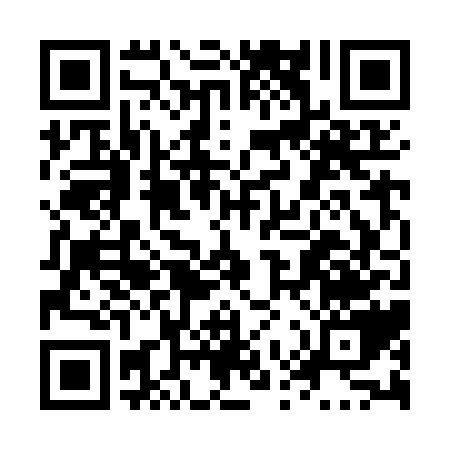 Prayer times for Coin-du-Quatre, Quebec, CanadaMon 1 Jul 2024 - Wed 31 Jul 2024High Latitude Method: Angle Based RulePrayer Calculation Method: Islamic Society of North AmericaAsar Calculation Method: HanafiPrayer times provided by https://www.salahtimes.comDateDayFajrSunriseDhuhrAsrMaghribIsha1Mon3:195:181:206:509:2211:212Tue3:195:191:206:499:2111:213Wed3:205:191:206:499:2111:214Thu3:205:201:216:499:2111:205Fri3:215:211:216:499:2011:206Sat3:215:221:216:499:2011:207Sun3:225:231:216:499:1911:208Mon3:225:231:216:499:1911:209Tue3:235:241:216:489:1811:2010Wed3:235:251:216:489:1711:1911Thu3:245:261:226:489:1711:1912Fri3:245:271:226:479:1611:1913Sat3:255:281:226:479:1511:1814Sun3:255:291:226:479:1411:1815Mon3:265:301:226:469:1311:1816Tue3:275:311:226:469:1211:1717Wed3:275:321:226:459:1111:1718Thu3:285:341:226:459:1011:1519Fri3:305:351:226:449:0911:1320Sat3:325:361:226:439:0811:1121Sun3:355:371:226:439:0711:0922Mon3:375:381:226:429:0611:0723Tue3:395:391:226:429:0511:0524Wed3:415:411:226:419:0411:0325Thu3:435:421:226:409:0211:0126Fri3:455:431:226:399:0110:5827Sat3:485:441:226:399:0010:5628Sun3:505:461:226:388:5910:5429Mon3:525:471:226:378:5710:5230Tue3:545:481:226:368:5610:4931Wed3:565:501:226:358:5410:47